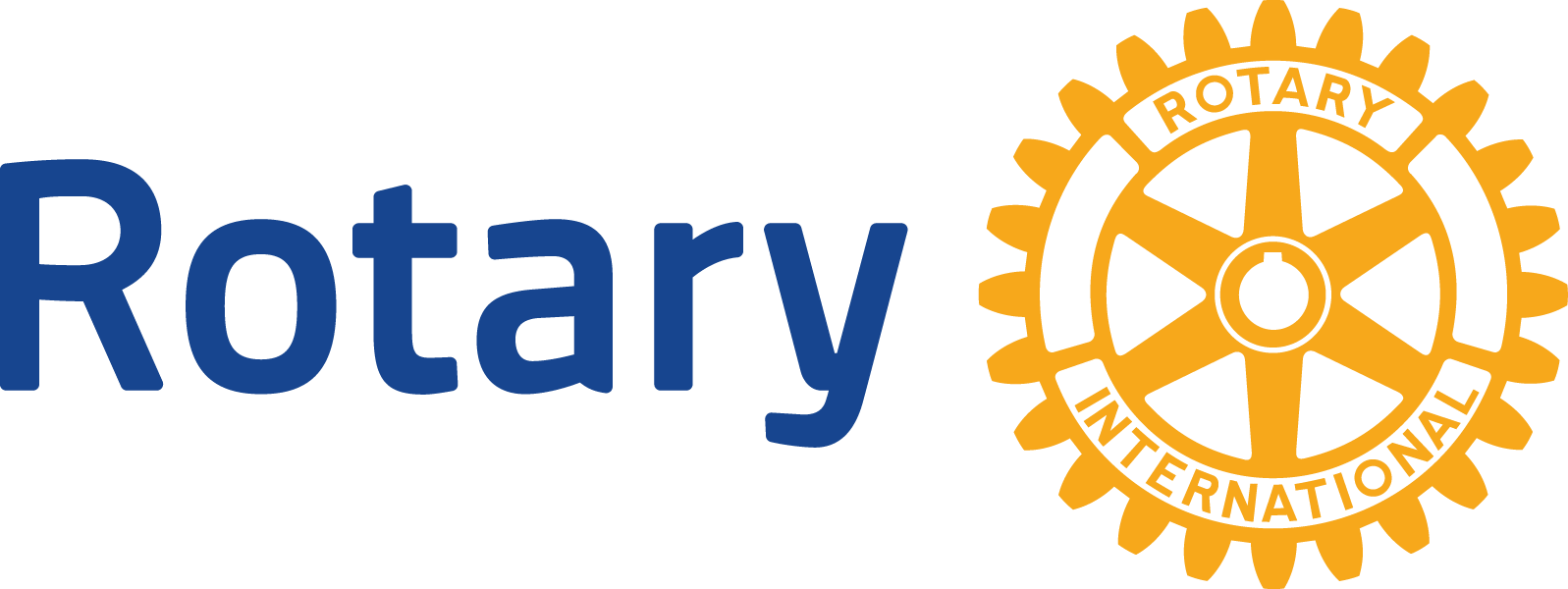 Make-up Anywhere!!As a Rich-Mar member you are welcome at any Rotary meeting anywhere in the World!  Visit rotary.org to find a club anywhere.  Here is a list of clubs near-by:Beaver Falls Mondays at 12:00 PM Z Pub2580 Constitution BlvdBeaver FallsButlerMeets Monday 5:45 PM at YWCA at 120 W Cunningham Street, ButlerButler AMMeets Tuesday 7:00 AM at Butler YMCA - 339 North Washington Street Butler PACranberry TownshipMeets Tuesday 12:00 PM at Rose E. Schneider Family YMCAMoon Township  Tuesdays at 12:00 PM Sheraton Hotel1160 Thorn Run RoadMoon Twp, PA 15108McCandlessTuesdays at 12:00 PM Diamond Run Golf Club132 Laurel Oak DriveSewickley, PA	 15143Oakmont-VeronaTuesdays at 12:00 PM Longwood at Oakmont500 Rt 909Oakmont, PA	 15139Evans CityMeets Tuesday 6:15 PM at Evans City LibraryFox Chapel Area  Wednesdays at 11:45 AM Pittsburgh Field Club121 Field Club RoadPittsburgh, PA	 15238New KensingtonWednesdays at 12:00 PM Hill Crest Country Club3411 Leechburg RdLower Burrell, PA	 15068	PittsburghWednesdays at 12:00 PM Omni William Penn Hotel555 Grant St. Check Marquee for Room #Pittsburgh, PA	 15219Beaver Rotary Club Wednesdays at 12:15 PM Wooden Angel Restaurant308 Leopard LaneBeaver, PA	 15009Hampton  Thursdays at 12:00 PM Wildwood Golf Club2195 Sample RoadAllison Park, PA	 15101	Sharpsburg-AspinwallThursdays at 12:00 PM Walnut Grove911 Freeport RoadOaklandThursdays at 12:15 PM Pittsburgh Athletic Assoc(PAA)4215 Fifth AvenueOakland, PA	 15213North Boroughs Thursdays at 6:00 PM Shannopin Country Club1 Windmere RoadBen Avon Heights, PA 15202New Brighton Thursdays at 6:15 PM Grand Valley Inn452 Constitution BlvdFallston, PA 15066Quaker ValleyThursdays at 6:15 PM Sewickley Speakeasy17 Ohio River BoulevardHaysville, PA	 15143ZelienopleMeets Friday 7:00 AM at Spring Street Cafe at 101 Spring StreetCranberry Twp. SunriseMeets Friday 7:30 AM at Marriott Hotel-Cranberry Twp.